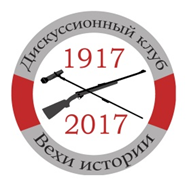 Программа второго заседания дискуссионного клуба«Вехи истории»13.40 – 14.20. Регистрация участников14.30 - 14.45. Открытие второго заседание дискуссионного клуба14.45 - 15.45. Дискуссия 15.45 – 16.00. Кофе-брейк16.00 – 17.00. Дискуссия17.00 – 17.15. Подведение итогов, выявление лучших участников 